Ветеринарная клиника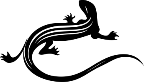 ЛИМПОПОг. Красноярск, ул.  Светлогорская ,17Дтел 8 (391) 215-55-94Памятка для владельца стареющего хорькаС 3-5 лет необходимо наблюдать хорька у врача каждые 4 мес. (ОАК, б/х, анализ мочи, кала, 17OH прогестерон, Т4, SDMA, тонометрия, УЗИ, ЭХО сердца).С 5 лет необходимо показывать хорька врачу каждые 3 мес. (ОАК, б/х, анализ мочи и кала, 17ОН прогестерон, Т4, Кортизол, SDMA, Тропонин, тонометрия, рентген, УЗИ, ЭХО сердца). Обсудить вопрос с врачом о необходимости в вакцинации.Возрастной хорек может терять мышечную массу, подкожный и висцеральный жир, поэтому ему необходима грамотная коррекция рациона.Желательно не менять обстановкуТемпература содержания 21-23 СПассивное согревание (флисовая ткань)Одноэтажные клетки без лестницБольше мест для снаБольше мест для туалета Срезать борта лотковБумажные полотенца, газетыКовровые покрытия (нельзя передвигаться на скользких полах)Будить для приема еды и водыПринудительно поить и кормитьМиски для еды и воды в шаговой доступности (больше мисок)Будить деликатно Хорек может испугаться и проявить агрессию (глухота, слепота) Больше внимания, терпения, тактильного контактаОбогащение среды снижает риск дегенеративных заболеваний головного мозга (тоннели, сухие бассейны, добывать еду, гулять, раскапывать что-то и т. д.)Физиотерапия (массаж, акупрессура)УФ лампа для рептилий, спектр 5.0, 30-40 см от животного, 2-3 часа в день, не менее 2-3 раз в неделю. Пожизненно. (нельзя с новообразованиями кожи) Гигиена Испытывают депрессию, если грязныеОпорожнять мочевой (при атонии) не реже 3 раз/12 часовПомогать чесаться («блошение») Компаньон (владелец, старая кошка или старый хорек)Ультрафиолетовые лампыArcadia (срок службы ламп 1-3 года)JBL	(срок службы ламп 1 год)Lucky Reptile (срок службы 1год (не проверено))	 Sylvania (срок службы 0.5-1 год (не проверено))	     		 	 ExoTerra (срок службы 3-6 мес.)	     Hobby (срок службы 1 год)	 	 	 	 	 Namiba Terra (срок службы 1 год)	 	 	 	 	 Repti Zoo (срок службы 6-7 мес.)	 	 	 	 	 Sera (срок службы 9 мес.)	 	 	 	 	 ZooMed (срок службы 1 год)	 	 	 	 	 Simple Zoo Bulk	(срок службы 1 год)